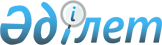 О мерах по организации приписки граждан к призывному участку управления по делам обороны города АктауРешение акима города Актау от 29 декабря 2009 года № 362. Зарегистрировано Управлением юстиции города Актау № 11-1-122 от 6 января 2010 года

      В соответствии с пунктом 3 статьи 17 Закона Республики Казахстан от 8 июля 2005 года № 74 «О воинской обязанности и воинской службе» РЕШИЛ:



      1. Провести приписку к призывному участку управления по делам обороны города Актау граждан 1993 года рождения, которым в год приписки исполняется 17 лет, а также граждан старших возрастов, не прошедших ранее приписку, проживающих постоянно или временно на территории города Актау.



      2. Рекомендовать руководителям предприятий, учреждений, организаций и учебных заведений независимо от форм собственности:

      1) оповещать граждан, подлежащих приписке, о вызове их в городской призывной участок и обеспечивать своевременное прибытие их по этому вызову;

      2) освободить юношей от работы (учебы) на время необходимое для постановки допризывников на воинский учет, с сохранением за ними заработка (стипендии) по месту работы (учебы).



      3. Контроль за исполнением настоящего решения возложить на заместителя акима города Хитуова Т.К.



      4. Настоящее решение вводится в действие по истечении десяти календарных дней со дня его первого официального опубликования.      Аким города              С. Бекбергенов

 

 
					© 2012. РГП на ПХВ «Институт законодательства и правовой информации Республики Казахстан» Министерства юстиции Республики Казахстан
				